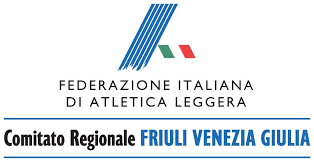 _________________,                   XX/XX/2021OGGETTO: – DPCM e Ordinanze degli Enti Territoriali per le misure di Contrasto alla Pandemia Covid-19 Attestazione spostamenti per la partecipazione alle manifestazioni agonistiche nazionali 2021 indette dal Comitato Regionale Friuli Venezia Giulia della Federazione Italiana di Atletica Leggerail sottoscritto _____________________________________ Presidente/Dirigente della Società Sportiva __________________________________________affiliata alla Federazione italiana di Atletica leggera, informa che le persone indicate in seguito nella giornata odierna si stanno recando a  _______________________________________________________per partecipare quali atleti/tecnici/dirigenti/accompagnatorialla Manifestazione ________________________________________________________indetta dal Comitato Regionale Friuli Venezia Giulia della Federazione Italiana di Atletica Leggera ed inserita dalla Federazione Nazionale e dal CONI nell’ elenco degli eventi agonistici di preminente interesse nazionale.Il tutto di concerto con il Dipartimento per lo sport presso la Presidenza del Consiglio dei Ministri che consente gli spostamenti extra/infra comunali/regionali con mezzi propri o di trasporto pubblico per tutte le persone fisiche impegnate nelle gare in questione.Elenco:---(firma)Si consiglia di allegare elenco iscritti alla manifestazione e dispositivo gara.